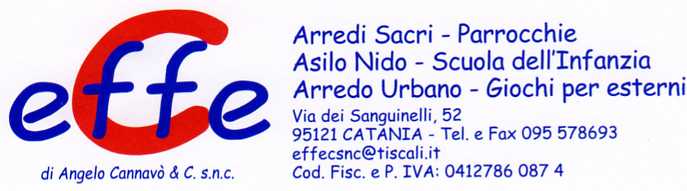 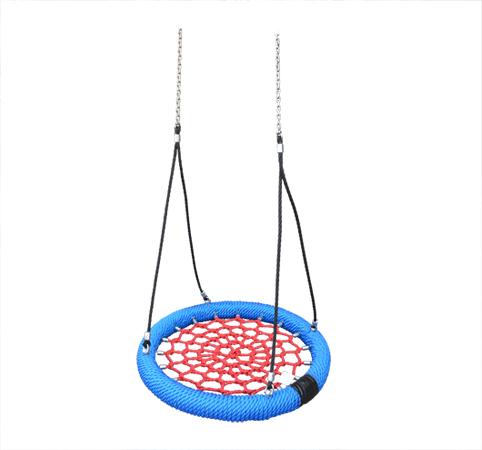 Descrizione:Cestone altalena diametro 100 cm, altezza 110 mm,con anello d'acciaio con rivestimento in corda antitrauma.La rete e le corde di trazione in fune armata hanno ildiametro di 16 mm, è collegata tramite agganci inacciaio con anelli di giuntura in alluminio.La sospensione avviene tramite una catena regolabilein acciaio inclusa.Altezza massima della trave 2,5 mt.Categoria: Seggiolini per altaleneCodice: EP30004Tipi di scuola: nido, materna